Всероссийская олимпиада школьников (школьный тур).Задания  для школьного тура.   6 класс  Часть А.Каким методом пользуются натуралисты ведущие  дневник наблюденияа) измерениеб)описанияв)экспериментг)исследованияКаким будет увеличение микроскопа, если увеличить линзы окуляра Х15, а линзы объектива Х20?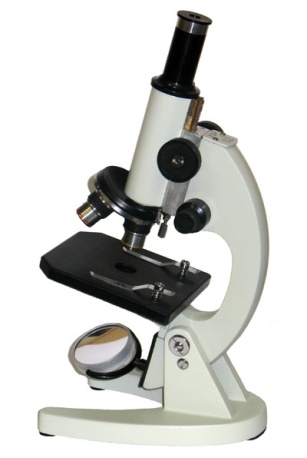 а) Х300           б) Х200          в) Х150     г) Х35Какая часть микроскопа имеет единое название у биологов и чертежников а) окулярб) объективв)предметный столикг) тубусКакая  сфера  защищает Землю от губительных солнечных лучей?а) литосфераб) гидросферав) озоносфераг) атмосфераВ растениях проводят воду и минеральные соли а) лубяные волокна          б) ситовидные трубкив)сосуды              г)волокна древесины Морская капуста не растет в        а) Охотском море        б)Каспийском море        в)Японском море        г)Белом мореКорнеплод – это:а) утолщенный придаточный кореньб) утолщенный главный кореньв)утолщенный стебель в основании главного корняг)утолщенный стебель в основании главного побега  и утолщенное основание главного корняБез участия бактерий и грибов  производиться:а) мармелад      б) сыр              в)чай(черный)           г) уксусУкажите последовательность появления растений в процессе эволюцииа) папоротники – мхи  - водорослиб) водоросли – мхи – папоротникив) хвощи – плауны – мхи – водоросли г) папоротники – мхи – водорослиНа картине русского художника Ивана Айвазовского  «Девятый вал» изображено природное явление:                    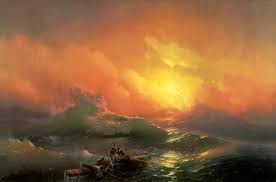               а)шквал                б) штиль                        в)шторм                     г)цунамиСуществование атмосферного давления доказал ученый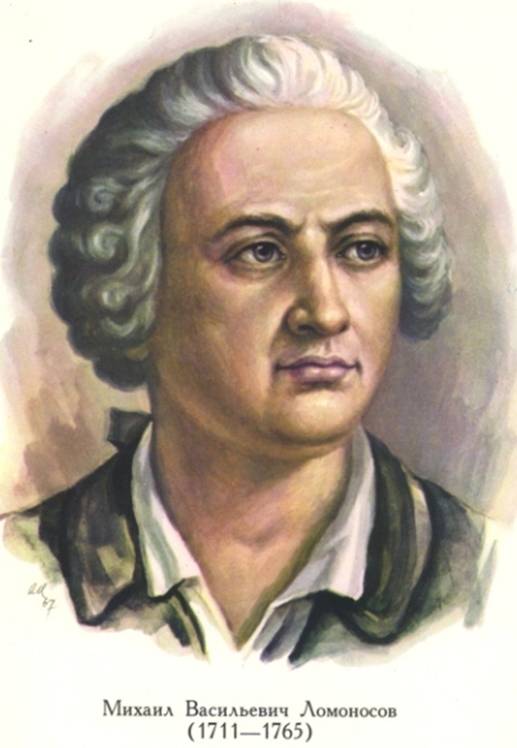 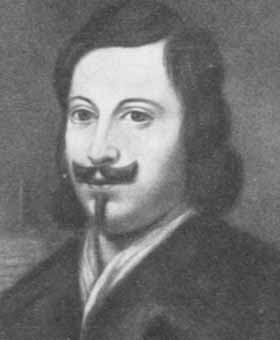 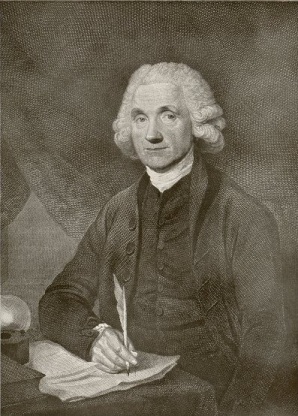 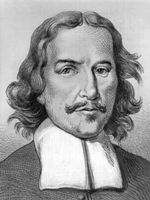 а) М.В. Ломоносов           б) Э Торричелли         в)Д.Пристли           г)О. ГерикеЯблоко – плод: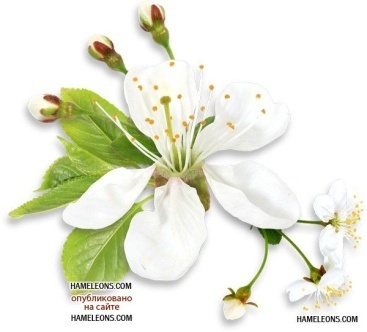 а) нижний, сочный, односеменнойб)верхний, сочный, односеменнойв) верхний , сочный, многосеменнойг) нижний, сочный, многосеменной        13. Тело симбиотического организма – лишайника состоит:а) зеленая водоросль +гриб-паразитб) бурая водоросль +гриб-сапротрофв) бурая водоросль +гриб-паразитг) зеленая водоросль +гриб-сапротроф     14. К бурым водорослям относится а) порфира        б) фукус        в) улотрикс         г) хлорелла     15. В образовании микоризы не участвует:а) подберезовикб) подосиновикв) масленокг)трутовикЧасть В.В1. Установите соответствие между названиями грибов и их группами. Для этого к каждому элементу первого столбца подберите элемент из второго столбца.Ответ:В2. Установите соответствие между растениями и способами их распространения. Для этого к каждому элементу первого столбца подберите элемент из второго столбца.Ответ :В3. Какие растения образуют сочные односеменные плоды? Выберите три правильных ответа из шестиа) вишня                 б) дубв) смородина          г) дыняд) слива                  е) абрикосОтвет: В4. Закончите предложенияХвоя -  это…….Любые бактерии  палочковидной формы - ………..Наука,  изучающая грибы называется ………….Растения, цветущие и плодоносящие один раз в жизни и после этого  обычно отмирающие называются   ……….Нитевидное корнеподобное образование у мхов, лишайников, некоторых водорослей  называется ………………………………В5. Закончите составление текста на тему «Бактерии», в котором даны первое (1) и последнее (10) предложение. Расположите предложения 2-9 в такой последовательности, чтобы текст получился логически связанным. В ответе запишите соответствующую последовательность цифр.Бактерии.Бактерии так малы, что нам трудно даже представить себе их действительные размеры. Трудно представить себе такие места, куда  не проникали бы бактерии.Чем же объяснить , что бактерии в таком изобилии  населяют нашу планету?Увеличенную в 1000 раз бактерию мы увидим еле заметной точкой на человеческом волосе, который при том же увеличении должен казаться бревном.Прежде всего  - их необычайной живучестью.А когда спора попадает в обстановку, пригодную для её  жизни, она прорастает в настоящую бактерию.Их измеряют в тысячных долях миллиметра – микронах.Некоторые виды бактерий образуют в неблагоприятных условиях споры, которые могут «путешествовать»  неопределенно долго.Они в бесчисленном множестве населяют и землю, и воду, и воздух, обитают на живых существах – растениях , животных, человеке. Их находили невредимыми не только в почти кипящих источниках, но и внутри атомных реакторов.Ответ:Бланк ответов для обучающегося  _______________________________________Часть А .  Часть В. В1. Ответ:В2. Ответ :В3. Ответ: В4. В5. Ответ:Ключ к проверке:Часть А Часть В. Оценка правильного ответа 1 балл.  Максимальный балл  6В1. Ответ:В2. Оценка правильного ответа 1 балл.  Максимальный балл  6Ответ :В3. Оценка правильного ответа 1 балл. Максимальный 3Ответ: В4. Оценка правильного ответа 2 балла. Максимальный балл 10.В5. Оценка правильного ответа 1 балл. Максимальный балл 10.Ответ:МАКСИМАЛЬНЫЙ БАЛЛ ВЫПОЛНЕНИЯ РАБОТЫ – 50 БАЛЛОВ.Гриб Группа рыжикмасленокложный опенокбледная поганкаподосиновикчерный груздьА) пластинчатыеБ) губчатыеАБРастение Способ распространенияА.  РепейникБ. ИваВ. РябинаГ. Клен Д. СоснаЕ. Береза1. Ветром2. Животными1212345110123456789101112131415АБ1212345110123456789101112131415багвбвгабвбггагА1, 3, 4, 6Б2,  51А, В, Д2Б, Г, ЕАДЕЛист Бациллы Микология Однолетние (монокарпики)Ризоиды 17429358610